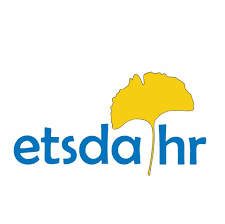 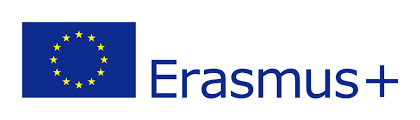 AGENDA FOR THE THIRD ONLINE MEETING 3/06/2021 7PM1 Online meeting with students2 Logo competition3 Mobility to Bulgaria4 AOB